Ovom Izvješću se obavezno prilaže: Dokazi uz financijski izvještaj - specifikacija utroška dodijeljene potpore (preslike računa i dokaza o plaćanju prihvatljivog troška)Fotografski materijal o provedenom projektu (najmanje 2 slike)Dokaz da je prijavitelj učinio vidljivim da je Zagrebačka županija dodijelila sredstva za provedbu projekta Ovom Izvješću se mogu priložiti: Svi ostali dokumenti koji su relevantni ili su dokaz o provedenim aktivnostima i rezultatima projektaIZJAVAkojom  ______________________________ u svojstvu predstavnika  ______________________________________                                                               (ime i prezime)                                                                                                                                        (naziv prijavitelja, udruge) sa sjedištem u _______________________________________________________________, a obzirom na sredstva                                                                                                               (mjesto, ulica, broj)dodijeljena iz Proračuna Zagrebačke županije Izjavljujemkako je projekt izvršen u skladu s činjenicama iznesenim u ovom izvješću;kako su sredstva Zagrebačke županije u visini od _____________________ kuna  utrošena u skladu sa dokumentima priloženima uz izvješće; kako ukupna sredstva dobivena za projekt, uključujući i sredstva Zagrebačke županije, ne prelaze sredstva potrebna za provedbu projekta.Mjesto i datum:__________________________ 		 Pečat i potpis: __________________________Popunjeno i potpisano Izvješće pošaljite  u roku od 30 dana po završetku projekta na:Zagrebačka županija, Upravni odjel za poljoprivredu, ruralni razvitak i šumarstvo, Ulica grada Vukovara 72/V, 10 000 Zagreb„Izvješće u provedenom projektu“ fax: 6009-474,e-mail: g.matasin@zagrebacka-zupanija.hr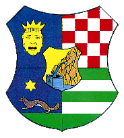 REPUBLIKA HRVATSKAZAGREBAČKA ŽUPANIJAUpravni odjel za poljoprivredu, ruralni razvitak i šumarstvoREPUBLIKA HRVATSKAZAGREBAČKA ŽUPANIJAUpravni odjel za poljoprivredu, ruralni razvitak i šumarstvoREPUBLIKA HRVATSKAZAGREBAČKA ŽUPANIJAUpravni odjel za poljoprivredu, ruralni razvitak i šumarstvoREPUBLIKA HRVATSKAZAGREBAČKA ŽUPANIJAUpravni odjel za poljoprivredu, ruralni razvitak i šumarstvoREPUBLIKA HRVATSKAZAGREBAČKA ŽUPANIJAUpravni odjel za poljoprivredu, ruralni razvitak i šumarstvoREPUBLIKA HRVATSKAZAGREBAČKA ŽUPANIJAUpravni odjel za poljoprivredu, ruralni razvitak i šumarstvoOI-1, mjera I.4.IZVJEŠĆE O PROVEDENOM PROJEKTU
KRAJOBRAZNOG UREĐENJA JEZERAU 2017. GODINIIZVJEŠĆE O PROVEDENOM PROJEKTU
KRAJOBRAZNOG UREĐENJA JEZERAU 2017. GODINIIZVJEŠĆE O PROVEDENOM PROJEKTU
KRAJOBRAZNOG UREĐENJA JEZERAU 2017. GODINIIZVJEŠĆE O PROVEDENOM PROJEKTU
KRAJOBRAZNOG UREĐENJA JEZERAU 2017. GODINIIZVJEŠĆE O PROVEDENOM PROJEKTU
KRAJOBRAZNOG UREĐENJA JEZERAU 2017. GODINIIZVJEŠĆE O PROVEDENOM PROJEKTU
KRAJOBRAZNOG UREĐENJA JEZERAU 2017. GODINIIZVJEŠĆE O PROVEDENOM PROJEKTU
KRAJOBRAZNOG UREĐENJA JEZERAU 2017. GODINI(popunjava pisarnica Zagrebačke županije)(popunjava pisarnica Zagrebačke županije)1. PODACI O KORISNIKU POTPORE1. PODACI O KORISNIKU POTPORE1. PODACI O KORISNIKU POTPORE1. PODACI O KORISNIKU POTPORE1. PODACI O KORISNIKU POTPORE1. PODACI O KORISNIKU POTPORE1. PODACI O KORISNIKU POTPORE1. PODACI O KORISNIKU POTPORE1. PODACI O KORISNIKU POTPORENAZIV KORISNIKA POTPORE:NAZIV KORISNIKA POTPORE:NAZIV KORISNIKA POTPORE:NAZIV KORISNIKA POTPORE:IME I PREZIME ODGOVORNE OSOBE:IME I PREZIME ODGOVORNE OSOBE:IME I PREZIME ODGOVORNE OSOBE:IME I PREZIME ODGOVORNE OSOBE:KONTAKT (tel./mob.):KONTAKT (tel./mob.):KONTAKT (tel./mob.):KONTAKT (tel./mob.):E-MAIL:E-MAIL:E-MAIL:E-MAIL:2.  OPIS PROVEDENOG PROJEKTA2.  OPIS PROVEDENOG PROJEKTA2.  OPIS PROVEDENOG PROJEKTA2.  OPIS PROVEDENOG PROJEKTA2.  OPIS PROVEDENOG PROJEKTA2.  OPIS PROVEDENOG PROJEKTA2.  OPIS PROVEDENOG PROJEKTA2.  OPIS PROVEDENOG PROJEKTA2.  OPIS PROVEDENOG PROJEKTATOČAN NAZIV PROJEKTA:TOČAN NAZIV PROJEKTA:TOČAN NAZIV PROJEKTA:TOČAN NAZIV PROJEKTA:TOČAN NAZIV PROJEKTA:TOČAN NAZIV PROJEKTA:TOČAN NAZIV PROJEKTA:TOČAN NAZIV PROJEKTA:TOČAN NAZIV PROJEKTA:MJESTO REALIZACIJE PROJEKTA:MJESTO REALIZACIJE PROJEKTA:MJESTO REALIZACIJE PROJEKTA:MJESTO REALIZACIJE PROJEKTA:MJESTO REALIZACIJE PROJEKTA:MJESTO REALIZACIJE PROJEKTA:MJESTO REALIZACIJE PROJEKTA:MJESTO REALIZACIJE PROJEKTA:MJESTO REALIZACIJE PROJEKTA:OPIS NAČINA REALIZACIJE, KORISTI, POSTIGNUĆA, DOPRINOSI – KVALITATIVNO I KVANTITATIVNO:OPIS NAČINA REALIZACIJE, KORISTI, POSTIGNUĆA, DOPRINOSI – KVALITATIVNO I KVANTITATIVNO:OPIS NAČINA REALIZACIJE, KORISTI, POSTIGNUĆA, DOPRINOSI – KVALITATIVNO I KVANTITATIVNO:OPIS NAČINA REALIZACIJE, KORISTI, POSTIGNUĆA, DOPRINOSI – KVALITATIVNO I KVANTITATIVNO:OPIS NAČINA REALIZACIJE, KORISTI, POSTIGNUĆA, DOPRINOSI – KVALITATIVNO I KVANTITATIVNO:OPIS NAČINA REALIZACIJE, KORISTI, POSTIGNUĆA, DOPRINOSI – KVALITATIVNO I KVANTITATIVNO:OPIS NAČINA REALIZACIJE, KORISTI, POSTIGNUĆA, DOPRINOSI – KVALITATIVNO I KVANTITATIVNO:OPIS NAČINA REALIZACIJE, KORISTI, POSTIGNUĆA, DOPRINOSI – KVALITATIVNO I KVANTITATIVNO:OPIS NAČINA REALIZACIJE, KORISTI, POSTIGNUĆA, DOPRINOSI – KVALITATIVNO I KVANTITATIVNO:3. FINANCIJSKI IZVJEŠTAJ3. FINANCIJSKI IZVJEŠTAJ3. FINANCIJSKI IZVJEŠTAJ3. FINANCIJSKI IZVJEŠTAJ3. FINANCIJSKI IZVJEŠTAJ3. FINANCIJSKI IZVJEŠTAJ3. FINANCIJSKI IZVJEŠTAJ3. FINANCIJSKI IZVJEŠTAJ3. FINANCIJSKI IZVJEŠTAJUKUPNA VRIJEDNOST PROJEKTA (kn)UKUPNA VRIJEDNOST PROJEKTA (kn)UKUPNA VRIJEDNOST PROJEKTA (kn)POTPORA ZAGREBAČKE ŽUPANIJE (kn)POTPORA ZAGREBAČKE ŽUPANIJE (kn)POTPORA ZAGREBAČKE ŽUPANIJE (kn)OSTALI IZVORI FINANCIRANJAOSTALI IZVORI FINANCIRANJAOSTALI IZVORI FINANCIRANJAVlastita sredstvaVlastita sredstvaVlastita sredstvaknknknOSTALI IZVORI FINANCIRANJAOSTALI IZVORI FINANCIRANJAOSTALI IZVORI FINANCIRANJANacionalna sredstvaNacionalna sredstvaNacionalna sredstvaknknknOSTALI IZVORI FINANCIRANJAOSTALI IZVORI FINANCIRANJAOSTALI IZVORI FINANCIRANJAEU fondoviEU fondoviEU fondoviknknknOSTALI IZVORI FINANCIRANJAOSTALI IZVORI FINANCIRANJAOSTALI IZVORI FINANCIRANJAOstalo (što?) _________Ostalo (što?) _________Ostalo (što?) _________knknknSPECIFIKACIJA UTROŠKA DODIJELJENE POTPORE OD STRANE ZAGREBAČKE ŽUPANIJESPECIFIKACIJA UTROŠKA DODIJELJENE POTPORE OD STRANE ZAGREBAČKE ŽUPANIJESPECIFIKACIJA UTROŠKA DODIJELJENE POTPORE OD STRANE ZAGREBAČKE ŽUPANIJESPECIFIKACIJA UTROŠKA DODIJELJENE POTPORE OD STRANE ZAGREBAČKE ŽUPANIJESPECIFIKACIJA UTROŠKA DODIJELJENE POTPORE OD STRANE ZAGREBAČKE ŽUPANIJESPECIFIKACIJA UTROŠKA DODIJELJENE POTPORE OD STRANE ZAGREBAČKE ŽUPANIJESPECIFIKACIJA UTROŠKA DODIJELJENE POTPORE OD STRANE ZAGREBAČKE ŽUPANIJESPECIFIKACIJA UTROŠKA DODIJELJENE POTPORE OD STRANE ZAGREBAČKE ŽUPANIJESPECIFIKACIJA UTROŠKA DODIJELJENE POTPORE OD STRANE ZAGREBAČKE ŽUPANIJER.B.DOBAVLJAČBR. RAČUNABR. RAČUNAIZNOS (kn)NAČIN PLAĆANJANAČIN PLAĆANJADOKAZ *PRIHVATLJIV TROŠAK (kn) *UKUPNOUKUPNOUKUPNOUKUPNOUKUPNOUKUPNOUKUPNO*ispunjava Zagrebačka županija*ispunjava Zagrebačka županija*ispunjava Zagrebačka županija*ispunjava Zagrebačka županija*ispunjava Zagrebačka županija*ispunjava Zagrebačka županija*ispunjava Zagrebačka županija*ispunjava Zagrebačka županija*ispunjava Zagrebačka županija